      OBEC JAKUBOVICE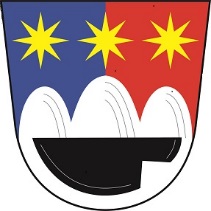         JAKUBOVICE 25, 789 91 ŠTÍTY         OKR.ŠUMPERK, IČO: 00635 979Tel: 727 940 215  www.jakubovice.cz  e-mail:obecjakubovice@seznam.czVyřizuje: JankůDne 2.3.2020 pod č.j. OÚJ 55/2020  obec Jakubovice obdržela žádost o poskytnutí informace dle zákona 106/1999 Sb., o svobodném přístupu k informacím.Žadateli byla zaslána odpověď písemnou formou. Dotaz:V rámci mapování investičních plánů měst, obcí a krajů pro rok  projektu RSP (registr stavebních projektů), který je určený na podporu stavebníků z celé ČR, Vás žádáme o zaslání investičních plánů Vašeho města, Krajského úřadu či obce pro rok 2020. Resp. seznamu investičních/stavebních projektů či rekonstrukcí, které plánujete uskutečnit v letech 2020-2022. Případně jsou dokončovány z předchozích let a budou financovány z rozpočtu města, obce, krajského úřadu nebo z dotačních titulů či za jejich podpory.U těchto projektů prosím uveďte:                                         -název projekt                                         -popis projektu                                         -projektovou kancelář (pokud již byl projekt zpracován)                                         -finanční rozpočet projektu                                         -plánovaný termín započetí projektu                                         -předpokládaný termín výběrového řízení,                                                popř.výhercePřípadně nám prosím zašlete rozpočet na rok 2020, pokud obsahuje podrobné informace k daným akcím dle bodů uvedených výše.Odpověď.Obec Jakubovice v roce 2020 bude restaurovat sousoší sv.Trojice Sousoší sv. Trojice v Jakubovicích Statický stav sousoší vyžaduje rozebrání a vytvoření kvalitního základu pro nové osazení se zajištěním hydroizolace. Zásah si bude vyžadovat nutné doplnění hmot  korunní římse a jiných hrubě chybějících částech, kde musí být provedena rekonstrukce.Jan Tomíček Cca 214000Kč bez DPH1.2.2020Marketingový průzkum 12/2019arenovovat veřejné osvětlení v obci Renovace veřejného osvětlení po obci JakuboviceV rámci plnění veř. zakázky dojde k demontáži stáv. výbojkových svítidel v počtu 66ks, dále k dodání nových LED svítidel v počtu 98ks, výložníků, rozvodů a dalšího příslušenství veř. osvětlení.SVP Components s.r.o.Cca 950 000Kč bez DPHKvěten 20204.3.2020, Elnermont s.r.o.